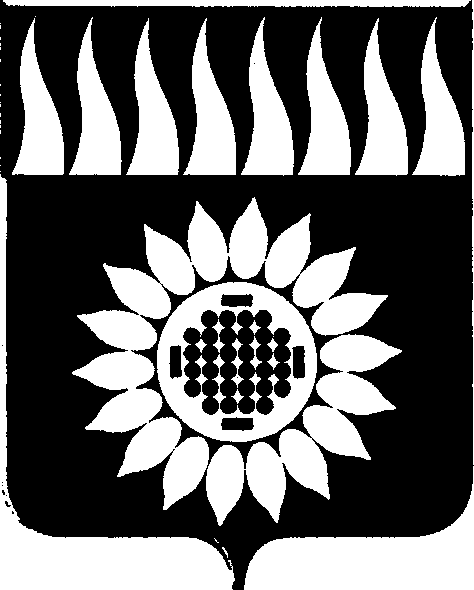 ГОРОДСКОЙ ОКРУГ ЗАРЕЧНЫЙД У М Ашестой  созыв____________________________________________________________ТРИДЦАТЬ ПЯТОЕ ОЧЕРЕДНОЕ ЗАСЕДАНИЕР Е Ш Е Н И Е26.07.2018 г. № 80-Р  О назначении публичных слушаний по вопросу внесения изменений в Устав городского округа Заречный	        В соответствии со статьей 28 Федерального закона от 06.10.2003 г.  № 131-ФЗ "Об общих принципах организации местного самоуправления в Российской Федерации", на основании ст.ст. 17, 45 Устава городского округа Заречный, Положения о порядке организации и проведения публичных слушаний в городском округе Заречный, утвержденного решением Думы от 01.09.11 г. № 83-Р,           Дума решила:     1. Вынести на публичные слушания проект решения Думы городского округа Заречный от 16.07.2018г. № 52 «О внесении изменений в  Устав городского округа Заречный» (прилагается).     2. Назначить публичные слушания по указанному в пункте 1 настоящего решения вопросу 23.08.2018г. года в 17.15 часов в конференц-зале администрации по адресу: г. Заречный, ул. Невского, 3.     3. Утвердить текст информационного сообщения о проведении публичных слушаний (приложение № 1).     4. Время и место подачи заявок на участие, заявок на выступление на публичных слушаниях, предложений и рекомендаций  по проекту решения Думы городского округа Заречный, указанному в пункте 1 настоящего решения: в здании администрации городского округа Заречный по адресу: г. Заречный, ул. Невского, 3, кабинет № 305, в рабочие дни с 9 часов до 16 часов (обед с 12 часов до 13 часов), по  21.08.2018г. включительно в письменной форме (телефоны для справок  73030, 71166).     5. Ответственной за подготовку и проведение публичных слушаний является комиссия по местному самоуправлению Думы городского округа Заречный.     6. Опубликовать настоящее решение в установленном порядке, разместить на официальном сайте городского округа Заречный gorod-zarechny.ru одновременно с проектом решения, указанным в п.1 настоящего решения и Порядком учета предложений по проектам решений Думы городского округа Заречный о внесении изменений и (или) дополнений в Устав городского округа Заречный и участия граждан в их обсуждении, утвержденным решением Думы от 26.02.09 г. № 26-Р (с изменениями от 01.09.11г.№ 84-Р).	 И.о. Председателя Думы городского округа                                         А.А. КузнецовПриложение № 1 к решению Думы                                      городского округа Заречный                                       от 26.7.2018г. № 80-Р  Информационное сообщение о проведении публичных слушаний    1. В соответствии с действующим законодательством и Уставом городского округа Заречный проводятся публичные слушания по проекту решения Думы «О внесении изменений в  Устав городского округа Заречный»,  которые состоятся  23.08.2018г. в 17.30 часов  по местному времени в конференц-зале администрации по адресу: г. Заречный, ул. Невского, 3 Предлагаемый к обсуждению проект Устава городского округа Заречный вносится председателем Думы городского округа. 2. Участниками публичных слушаний на публичных слушаниях могут быть жители городского округа Заречный (всех населенных пунктов, расположенных на территории городского округа Заречный), обладающие избирательным правом. 3. Участниками публичных слушаний с правом выступления являются  участники публичных слушаний, которые в письменной форме подали заявку на выступление на публичных слушаниях по выносимому на публичные слушания вопросу не позднее, чем за три дня до дня проведения публичных слушаний.4. Заявки на участие, заявки на выступление, предложения и рекомендации по предлагаемому к обсуждению вопросу вы можете направлять в организационный отдел аппарата Думы городского округа Заречный по адресу: г. Заречный, ул. Невского, 3, каб. 305, в рабочие дни с 9 часов до 16 часов (обед с 12 часов до 13 часов) по местному времени в письменной форме по 21.08.2018г.  включительно,  телефоны для справок  73030, 71166. 5. Перед началом проведения публичных слушаний осуществляется регистрация участников публичных слушаний при предъявлении паспорта гражданина Российской Федерации либо иного документа, заменяющего паспорт гражданина Российской Федерации, установленного федеральным законодательством. И.о. председателя Думы городского округа                               А.А. КузнецовПроект решения Думы от 16.07.2018г. № 52«О внесении изменений в Устав городского округа Заречный»	      В связи с принятием Федеральных законов от 05.02.2018г. № 15-ФЗ «О внесении изменений в отдельные законодательные акты Российской Федерации по вопросам добровольчества (волонтерства)», от 18.04.2018г. № 83-ФЗ «О внесении изменений в отдельные законодательные акты Российской Федерации по вопросам совершенствования организации местного самоуправления»,  на основании ст. ст. 25, 45 Устава городского округа Заречный	       Дума решила:  1. Внести в Устав городского округа Заречный  изменения в соответствии с Приложением № 1.  2. Поручить Главе городского округа   направить настоящее решение в Главное управление Министерства юстиции Российской Федерации по Свердловской области  для государственной регистрации изменений в Устав городского округа Заречный.3. Опубликовать настоящее решение в установленном порядке после его регистрации в соответствии с п. 2 решения.4.  Настоящее решение вступает в силу со дня его опубликования.Председатель Думы  городского округа 		                  В.Н. БоярскихГлава городского округа                                                           А.В. ЗахарцевПриложение № 1									                    к решению ДумыИзменения в Устав городского округа Заречный1. В статье 6:подпункт 36 пункта 1 изложить в следующей редакции:«36) создание условий для расширения рынка сельскохозяйственной продукции, сырья и продовольствия, содействие развитию малого и среднего предпринимательства, оказание поддержки социально ориентированным некоммерческим организациям, благотворительной деятельности и добровольчеству (волонтерству);»;2. В статье 9:пункт 2 статьи 9 дополнить подпунктом 2-1 следующего содержания:«2-1) выдвижения на сходе граждан сельского населенного пункта кандидатуры старосты сельского населенного пункта для его назначения Думой городского округа;»3. Главу 3 Устава дополнить статьей 16-1 следующего содержания:«Статья 16-1. Староста сельского населенного пункта1. Для организации взаимодействия органов местного самоуправления и жителей сельского населенного пункта при решении вопросов местного значения в сельском населенном пункте, расположенном в городском округе, может назначаться староста сельского населенного пункта.2. Староста сельского населенного пункта назначается Думой городского округа по представлению схода граждан сельского населенного пункта из числа лиц, проживающих на территории данного сельского населенного пункта и обладающих активным избирательным правом.3. Староста сельского населенного пункта не является лицом, замещающим государственную должность, должность государственной гражданской службы, муниципальную должность или должность муниципальной службы, не может состоять в трудовых отношениях и иных непосредственно связанных с ними отношениях с органами местного самоуправления.4. Лицо не может быть назначено старостой сельского населенного пункта в случаях, установленных федеральным законом.5. Срок полномочий старосты сельского населенного пункта составляет 5 лет.Полномочия старосты сельского населенного пункта прекращаются досрочно по решению Думы городского округа по представлению схода граждан сельского населенного пункта, а также в случаях, установленных федеральным законом.6. Гарантии деятельности, полномочия и иные вопросы статуса старосты сельского населенного пункта устанавливаются нормативным правовым актом Думы городского округа в соответствии с законом Свердловской области.».ПОРЯДОКУЧЕТА ПРЕДЛОЖЕНИЙ ПО ПРОЕКТАМ РЕШЕНИЙДУМЫ ГОРОДСКОГО ОКРУГА ЗАРЕЧНЫЙ О ВНЕСЕНИИ ИЗМЕНЕНИЙИ (ИЛИ) ДОПОЛНЕНИЙ В УСТАВ ГОРОДСКОГО ОКРУГА ЗАРЕЧНЫЙИ УЧАСТИЯ ГРАЖДАН В ИХ ОБСУЖДЕНИИ(в ред. Решения Думы городского округа Заречныйот 01.09.2011 N 84-Р)1. Настоящий Порядок разработан в соответствии с частью 4 статьи 44 Федерального закона от 06.10.2003 N 131-ФЗ "Об общих принципах организации местного самоуправления в Российской Федерации", Уставом городского округа Заречный и регламентирует порядок учета предложений по опубликованному проекту решения Думы городского округа Заречный о внесении изменений и (или) дополнений в Устав городского округа Заречный (далее - предложения), а также порядок участия граждан в их обсуждении.2. Проекты решений Думы городского округа Заречный о внесении изменений и (или) дополнений в Устав городского округа Заречный (далее - проекты решений) подлежат официальному опубликованию не позднее чем за 30 дней до дня рассмотрения указанных проектов на заседании Думы городского округа Заречный с одновременным опубликованием настоящего Положения.3. Граждане, проживающие на территории городского округа Заречный и обладающие избирательным правом, вправе принять участие в обсуждении проектов решений путем внесения предложений к указанным проектам решений. Предложения принимаются аппаратом Думы городского округа Заречный по адресу: г. Заречный, ул. Невского, 3, кабинет N 305, по факсу 7-11-66, по электронной почте zarduma@mail.ru.(в ред. Решения Думы городского округа Заречный от 01.09.2011 N 84-Р)4. Предложения принимаются в течение 20 дней со дня опубликования проектов решений и настоящего Положения.5. Предложения к проектам решений вносятся в письменной форме в виде таблицы поправок:ПРЕДЛОЖЕНИЯ ПО ПРОЕКТАМ РЕШЕНИЙ ДУМЫГОРОДСКОГО ОКРУГА ЗАРЕЧНЫЙ О ВНЕСЕНИИ ИЗМЕНЕНИЙ И ДОПОЛНЕНИЙВ УСТАВ ГОРОДСКОГО ОКРУГА ЗАРЕЧНЫЙВ предложениях должны быть указаны фамилия, имя, отчество, адрес места жительства и личная подпись гражданина (граждан).6. Предложения вносятся только в отношении изменений, содержащихся в проектах решений, и должны соответствовать Конституции Российской Федерации, федеральному и областному законодательству, не допускать противоречия либо несогласованности с иными положениями Устава городского округа Заречный, обеспечивать однозначное толкование положений проектов решений и Устава городского округа Заречный.Предложения, внесенные с нарушением установленных требований, рассмотрению не подлежат.7. Не позднее 3 дней со дня окончания приема предложений аппарат Думы городского округа Заречный передает предложения для рассмотрения в комиссию по местному самоуправлению Думы городского округа Заречный.8. Поступившие предложения носят рекомендательный характер.По итогам изучения, анализа и обобщения поступивших предложений комиссия по местному самоуправлению принимает решение, которое должно содержать следующие сведения:1) общее количество поступивших предложений;2) количество предложений, оставленных без рассмотрения ввиду несоответствия требованиям, установленным настоящим Порядком;3) предложения, рекомендуемые для внесения в текст соответствующего проекта правового акта.Данное решение доводится до сведения Главы городского округа и депутатов Думы на заседании Думы, на котором рассматривается проект решения.(п. 8 в ред. Решения Думы городского округа Заречный от 01.09.2011 N 84-Р)9. При необходимости комиссия по местному самоуправлению приглашает (письменно или по телефону) на свое заседание лиц, направивших предложения по проекту решения.10. Гражданин вправе по собственной инициативе принять участие в рассмотрении комиссией своих предложений. Для этого он направляет в Думу городского округа Заречный наряду со своими предложениями соответствующую просьбу.NПункт проекта решения Думы городского 
округа Заречный о внесении изменений  
и дополнений в Устав          
городского округа Заречный       Текст 
проектаТекст  
поправкиТекст  
проекта 
с учетом
поправки